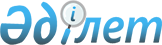 Об утверждении перечня информационных систем (или их частей), подлежащих многократному использованию в качестве стандартных решений при создании или развитии информационных систем государственных органов, и сервисных программных продуктов
					
			Утративший силу
			
			
		
					Приказ и.о. Министра по инвестициям и развитию Республики Казахстан от 28 января 2016 года № 125. Зарегистрирован в Министерстве юстиции Республики Казахстан 29 февраля 2016 года № 13325. Утратил силу приказом Министра цифрового развития, инноваций и аэрокосмической промышленности Республики Казахстан от 29 июня 2019 года № 145/НҚ (вводится в действие по истечении десяти календарных дней после дня его первого официального опубликования)
      Сноска. Утратил силу приказом Министра цифрового развития, инноваций и аэрокосмической промышленности РК от 29.06.2019 № 145/НҚ (вводится в действие по истечении десяти календарных дней после дня его первого официального опубликования).

      Сноска. Заголовок в редакции приказа Министра информации и коммуникаций РК от 02.03.2018 № 66 (вводится в действие по истечении десяти календарных дней после дня его первого официального опубликования).
      В соответствии с подпунктом 54) статьи 7 Закона Республики Казахстан от 24 ноября 2015 года "Об информатизации" ПРИКАЗЫВАЮ:
      1. Утвердить прилагаемый перечень информационных систем (или и частей), подлежащих многократному использованию в качестве стандартных решений при создании или развитии информационных cистем государственных органов.
      2. Комитету связи, информатизации и информации Министерству по инвестициям и развитию Республики Казахстан (Қазанғап Т.Б.) обеспечить
      1) государственную регистрацию настоящего приказа в Министерстве юстиции Республики Казахстан;
      2) направление копии настоящего приказа в печатном и электронном виде на официальное опубликование в периодические печатные издания и информационно-правовую систему "Әділет" в течение десяти календарных дней после его государственной регистрации в Министерстве юстиции Республики Казахстан, а также в Республиканский центр правовой информаций в течение десяти календарных дней со дня получения зарегистрированного приказа для включения в эталонный контрольный банк нормативных правовых актов Республики Казахстан;
      3) размещение настоящего приказа на интернет-ресурсе Министерства по инвестициям и развитию Республики Казахстан и на интранет-портале государственных органов;
      4) в течение десяти рабочих дней после государственной регистрации настоящего приказа в Министерстве юстиции Республики Казахстан представление в Юридический департамент Министерства по инвестициям и развитию Республики Казахстан сведений об исполнении мероприятий, предусмотренных подпунктами 1), 2) и 3) пункта 2 настоящего приказа.
      3. Контроль за исполнением настоящего приказа возложить на курирующего вице-министра по инвестициям и развитию Республики Казахстан.
      4. Настоящий приказ вводится в действие по истечении десяти календарных дней после дня его первого официального опубликования. Перечень информационных систем (или их частей), подлежащих многократному использованию в качестве стандартных решений при создании или развитии информационных систем государственных органов, и сервисных программных продуктов
      Сноска. Перечень в редакции приказа Министра информации и коммуникаций РК от 02.03.2018 № 66 (вводится в действие по истечении десяти календарных дней после дня его первого официального опубликования).
					© 2012. РГП на ПХВ «Институт законодательства и правовой информации Республики Казахстан» Министерства юстиции Республики Казахстан
				
      Исполняющий обязанности
Министра по инвестициям и развитию
Республики Казахстан

Ж. Касымбек
Утвержден
приказом исполняющего
обязанности Министра
по инвестициям и развитию
Республики Казахстан
от 28 января 2016 года № 125
№
Наименование
Описание
1
Сервис единой аутентификации
Сервис, реализующий функцию единой одновременной аутентификации и выхода из различных информационных систем при аутентификации и выходе из одной из них, функции управления пользователями системы, распределения прав доступа, интеграции с каталогом на основе легковесного протокола для доступа к службе каталога.

Часть информационной системы "Сервис единой аутентификации" состоит из следующих функциональных компонентов:

1) единая аутентификация – сервис обеспечения перехода из одной информационной системы в другой без повторного ввода аутентификации;

2) управление пользователями системы – сервис добавления, изменения и удаления пользователей информационной системы;

3) распределение прав доступа пользователям – сервис распределения прав доступа пользователям администратором в соответствии с ролями;

4) интеграция с каталогом на основе легковесного протокола для доступа к службе каталога – сервис интеграции на основе легковесного протокола для доступа к службе каталога хранящий учетные записи пользователей и служебные настройки.
2
Сервис наложения и проверки электронной цифровой подписи
Сервис, реализующий функции единого подписания документа с использованием электронной цифровой подписи и проверкой подписанного документа.

Часть информационной системы "Сервис наложения и проверки электронной цифровой подписи" состоит из следующих функциональных компонентов:

1) сервис наложения электронной цифровой подписи Национального удостоверяющего центра – сервис подписания документа, электронной цифровой подписью Национального удостоверяющего центра;

2) сервис проверки электронной цифровой подписи Национального удостоверяющего центра – сервис проверки электронной цифровой подписи Национального удостоверяющего центра;

3) сервис наложения электронной цифровой подписи Удостоверяющего центра государственных органов – сервис подписания документа, используя электронную цифровую подпись Удостоверяющего центра государственных органов;

4) сервис проверки электронной цифровой подписи Удостоверяющего центра государственных органов – сервис проверки электронной цифровой подписи Удостоверяющего центра государственных органов;

5) регистрация систем.
3
Мониторинг работы информационной системы
Сервис, реализующий функцию мониторинга ключевых показателей работы информационной системы.

Часть информационной системы "Мониторинг работы информационной системы" состоит из следующих функциональных компонентов:

1) статистика подключений пользователей – сервис сбора статистики подключений пользователей;

2) статистика посещения страниц – сервис сбора статистики посещения страниц;

3) статистика использования диска на сервере – сервис сбора статистики использования диска на сервере;

4) статистика использования оперативного запоминающего устройства на сервере – сервис сбора статистики использования оперативного запоминающего устройства на сервере;

5) статистика использования процессора на сервере – сервис сбора статистики использования процессора на сервере;

6) статистика использования сервисов информационной системы на сервере – сервис сбора статистики использования сервисов информационной системы на сервере;

7) статистика времени выполнения сервисов информационной системы – сервис сбора информации о времени выполнения сервисов информационной системы;

8) анализ логов и ошибок информационной системы – сервис автоматического анализа логов информационных систем.
4
Сервис хранения электронных документов
Часть информационной системы "Сервис хранения электронных документов" состоит из следующих функциональных компонентов:

хранение электронных документов;

загрузка электронных документов;

выгрузка электронных документов;

ограничение прав доступа к электронным документам.
5
Стол по работе с документами и (или) объектами
Часть информационной системы "Стол по работе с документами и (или) объектами" состоит из следующих функциональных компонентов:

1) табличный вывод данных;

2) добавление данных;

3) изменение данных;

4) удаление данных;

5) выполнение дополнительных действий над объектами;

6) версионность объектов;

7) ограничение прав доступа;

8) доступ к объектам через передачу репрезентативного состояния.
6
Сервис уведомлений пользователей
Часть информационной системы "Сервис уведомлений пользователей" состоит из следующих функциональных компонентов:

1) работа с уведомлениями через передачу репрезентативного состояния;

2) добавление уведомления;

3) просмотр уведомлений.